14 декабря – 85 лет Самарскому театру юного зрителя «СамАрт»Театр юного зрителя появился в Самаре в 1930 году и считается одним из старейших в стране. До 1990 года театр носил название Самарский ТЮЗ.Сейчас «СамАрт» проводит на своей сцене международные фестивали театров для детей, в его постоянный репертуар входит множество спектаклей, как для детей, так и для взрослых. В театре работает театральная студия для детей «Второй этаж». Спектакли театра благодаря участию в различных театральных фестивалях известны и признаны не только в России, но и за рубежом.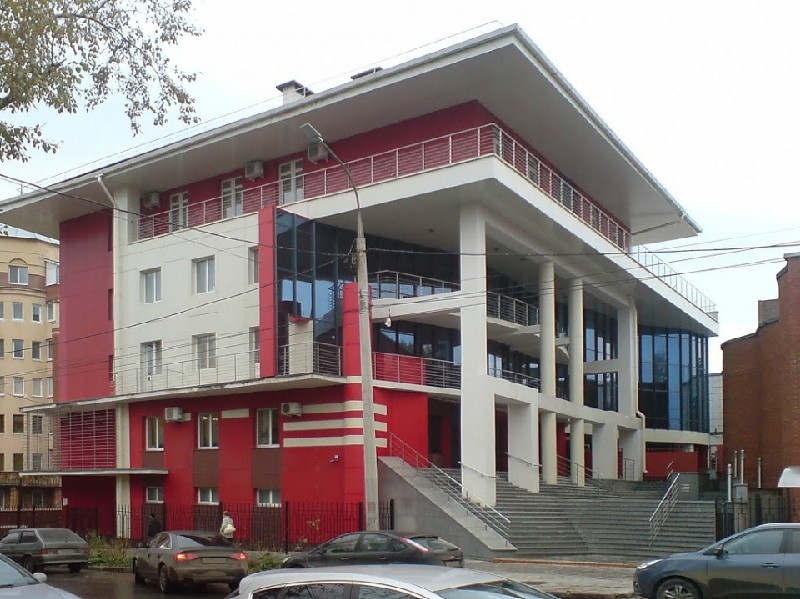 